ПРИКАЗ №306От 05.10.2017Об организации платных дополнительных  образовательных услуг    В соответствии с  Положением о порядке оказании платных образовательных услуг  в МБОУ «СОШ №11», на основании заключённых договоров между МБОУ «СОШ №11» и родителями, приказываю: 1. Организовать работу   платных дополнительных образовательных услуг2. Назначить  учителями, ведущими платные дополнительные образовательные услуги:Утвердить расписание занятий  и режим работы (Приложение № 1,4) Утвердить смету расходов на каждый вид платных дополнительных образовательных услуг (Приложение № 2,2,а,2б…)Учителям,  ведущим платные  дополнительные образовательные услуги: разработать и сдать рабочие программы до 01.10.2017, вести учёт посещаемости платных дополнительных образовательных услуг и ежемесячно до 25 числа текущего месяца сдавать ведомость учёта посещаемости в бухгалтерию школы (Приложение №3).   Утвердить учебный план платных дополнительных образовательных услуг (Приложение №4)Секретарю учебной части Морозовой Т.Н. заключить дополнительные соглашения к трудовому договору с учителями указанными в п. 2. Бухгалтерии (гл. Бухгалтер Быкасова Г.Н.)  ежемесячно подготавливать  и выдавать квитанции для оплаты платных дополнительных образовательных услуг учителям,  оказывающим платные дополнительные услуги согласно сданным ведомостям учёта посещаемости занятий.  Заместителю директора по УВР Губкиной Т.П. разместить информацию об оказании платных дополнительных образовательных услуг на сайте школы до 01.10.2017Возложить ответственность за жизнь и здоровье учащихся во время занятий на учителей указанные в п.2. настоящего приказа.Контроль за исполнением приказа возложить на заместителя директора по УВР Бобрешову И.С.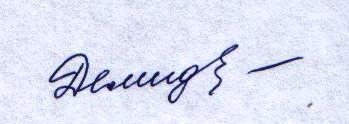 Директор МБОУ «Средняя общеобразовательная школа №11»___________ Демидова Т.А.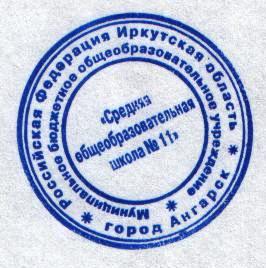 Приложение №1  к приказу от 05.10.2016РАСПИСАНИЕ ЗАНЯТИЙ  ПЛАТНЫХ ДОПОЛНИТЕЛЬНЫХ ОБРАЗОВАТЕЛЬНЫХ УСЛУГ  в МБОУ «СОШ №11»Приложение №2а  к приказу от 05.10.2016СМЕТА РАСХОДОВ  ПЛАТНЫХ ДОПОЛНИТЕЛЬНЫХ ОБРАЗОВАТЕЛЬНЫХ УСЛУГ  в МБОУ «СОШ №11»«Лего конструирование»Главный бухгалтер ___________ Г.Н. БыкасоваПриложение №2б  к приказу от 21.09.2016СМЕТА РАСХОДОВ  ПЛАТНЫХ ДОПОЛНИТЕЛЬНЫХ ОБРАЗОВАТЕЛЬНЫХ УСЛУГ  в МБОУ «СОШ №11»«Волшебные пальчики»Главный бухгалтер ___________ Г.Н. БыкасоваПриложение №2в  к приказу от 21.09.2016СМЕТА РАСХОДОВ  ПЛАТНЫХ ДОПОЛНИТЕЛЬНЫХ ОБРАЗОВАТЕЛЬНЫХ УСЛУГ  в МБОУ «СОШ №11»«Обучение раннему чтению»Главный бухгалтер ___________ Г.Н. БыкасоваПриложение №3  к приказу от ___.10.2016Ведомость учёта посещаемостиПлатных дополнительных образовательных услуг в МБОУ «СОШ №11»Ведомость составил _______________________ / ______________________/СДАЁТСЯ ДО 25 числа текущего месяцаПриложение №4  к приказу от 05.10.2016Утверждаю:Директор МБОУ «СОШ №11»_____________Т.А. ДемидоваУЧЕБНЫЙ ПЛАНпо оказанию платных образовательных услуг по дополнительным образовательным программаммуниципального бюджетного общеобразовательного учреждения «»Средняя общеобразовательная школа 11» 2016/2017учебный годПояснительная записка к учебному планумуниципального  бюджетного общеобразовательного учреждения «Средняя общеобразовательная школа №11»Муниципальное бюджетное общеобразовательное учреждение «Средняя общеобразовательная школа  №  11» г. Ангарска в   соответствии  СФедеральным законом  РФ от 29.12.2012 №273ФЗ «Об образовании в РФ», «Правилами оказания платных услуг в сфере дошкольного и общего образования», утвержденными постановлением Правительства Российской Федерации от 15.08.2013 № 706, приказом Министерства образования России от 10.06.2003 № 2994, решением  Педагогического совета учреждения,протокол  отг.  № _1_  реализует  платные образовательные услуги  подополнительным образовательным программам.Учебный план по оказанию платных образовательных услуг по дополнительным образовательным программам разработан с учетом требований следующих нормативных документов: Нормати в н о -п рав овы е докумен ты Ф едеральн ого уров н я Федеральный закон РФ от 29.12.2012 №273ФЗ «Об образовании в РФ».Федеральный закон РФ от 22 ноября 2011 №402ФЗ (ред. от 28.12.2013) «О бухгалтерском учете» (с изм. и доп., вступившими в силу от 01.01.2014). Гражданский Кодекс РФ. Трудовой Кодекс РФ.Постановление Правительства РФ от 15.08.2013 №706 «Об утверждении правил оказания платных образовательных услуг».Приказ Минобрнауки РФ от 25 октября 2013 №1185 "О б утверждении примерной формы договора на обучение по дополнительным образовательным программам.Приказ Минобрнауки РФ от 09 декабря 2013 №1315 "О б утверждении примерной формы договора об образовании по образовательным программам начального общего, основного общего и среднего общего образования".Письмо Минобрнауки РФ от 18 июля 2013 №08950 "О направлении рекомендаций".Рекомендации по предоставлению гражданам  потребителям услугдополнительной необходимой и достоверной информации о деятельности государственных (муниципальных) дошкольных образовательных организаций и общеобразовательных организаций. Д оп олн и тельн о:Федеральный закон от 11.08.1995 №135ФЗ "О благотворительной деятельности и благотворительных организациях".Постановление Главного государственного санитарного врача РФ от 29 декабря 2010 г. N 189	"Об	утверждении	СанПиН	2.4.2.2821-10	"Санитарно-эпидемиологические.Порядок оказания платных образовательных услуг по дополнительным образовательным программам.Организация образовательного процесса регламентируется графи ком проведения занятий в порядке оказания платных образовательных услуг по дополнительным образовательным программам в 2016/2017 учебном году, которые разрабатываются и утверждаются Образовательным учреждением.Режим оказания платных образовательных услуг по дополнительным образовательным программам устанавливается в соответствии с СанПиН 2.4.2.2821-10 «Санитарно-эпидемиологические требования к условиям и организации   обучения   в   общеобразовательных   учреждениях»   и    УставомОбразовательного учреждения:Занятия проводятся после обязательного перерыва, продолжительностью не менее 40 минут, между окончанием последнего урока и началом занятий.Занятия состоят из уроков, продолжительность которых составляет:в 1-4-х классах – 30- 40 минут;в 5-11-х классах – 40- 60 минут;дошкольники – до 35 минут.Обязательные требования к организации образовательного процесса:занятия для обучающихся 1-4-х классов проводятся по окончании внеурочной деятельности;В качестве форм организации образовательного процесса применяются:игры;практические занятия;диалоги, диспуты, беседы;аудио и видео уроки;тестирование;организация творческой работы;соревнования;открытые уроки для родителей.Структура учебного планаСтруктура учебного плана включает пояснительную записку и таблицу с перечнем программ, которая формируется в соответствии с приложением к лицензии образовательного учреждения № 4757 от 06.04.2012 г. на  основе анализа запросов обучающихся и их родителей (законных представителей). Применяемые специальные учебные курсы способствуют достижению целей уставной деятельности Образовательного учреждения.В	рамках	учебного	плана	реализуются	следующие	дополнительные образовательные программы:1. Лего конструирование  с 3х до 7- лет2. Волшебные пальчики  с 3х до 7- лет3. Обучение раннему чтению с 3х до 7- летДанный учебный план вступает в действие с 01 сентября 2016 года.УЧЕБНЫЙ ПЛАН Платных дополнительных образовательных услуг  МБОУ «СОШ №11»Приложение № 4 к приказу № от 05.10.2016РАСПИСАНИЕ ПЛАТНЫХ ДОПОЛНИТЕЛЬНЫХ ОБРАЗОВАТЕЛЬНЫХ УСЛУГ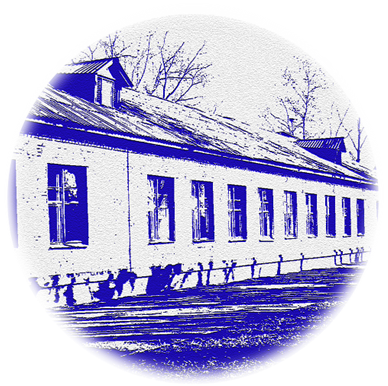 Муниципальное бюджетное общеобразовательное учреждение «Средняя общеобразовательная школа№11» 665852Россия,  г. Ангарск,  м-он Китой, ул. Трактовая,15Тел: 65-60-04e-mail: co11angarsk@mail.ruwww.co11.ucoz.ru№п/пНаименование услугиКласс / возрастФИО учителя1«Лего конструирование»с 5 до 7 летРозлома О.В.2«Волшебные пальчики»с 5 до 7 летМитина Г.В.3«Обучение раннему чтению»с 6 до 7 летНагина Л.С.№п/пНаименование услугиКласс / возрастФИО учителяДень неделиВремя1«Лего конструирование»с 3х до 7 летРазлома  О.В. По индивидуальному графику (приложение №4)2«Волшебные пальчики»с 3х до 7 летМитина Г.В.По индивидуальному графику (приложение №4)3«Обучение раннему чтению»с 3х до 7 летНагина Л.С., Деревягина Н.А.По индивидуальному графику (приложение №4)Наименование статьиСредняя стоимостьНаименование статьиСредняя стоимостьПрямые расходы102,47Должностной оклад6198Норма часов в месяц151,2Стоимость 1 часа учителя по должн.окладу40,99Районный и Северный коэф.60% на 1 час.24,60Стимулирующая надбавка 20%13,12ИТОГО стоимость 1ч учителя с надбавками78,70Начисление на з/плату 30,2%23,77Цена ед.услуги в месяц за 1 часа102,47Наименование статьиСредняя стоймостьНаименование статьиСредняя стоймостьПрямые расходы102,47Должностной оклад6198Норма часов в месяц151,2Стоимость 1 часа учителя по должн.окладу40,99Районный и Северный коэф.60% на 1 час.24,60Стимулирующая надбавка 20%13,12ИТОГО стоимость 1ч учителя с надбавками78,70Начисление на з/плату 30,2%23,77Цена ед.услуги в месяц за 1 часа102,47Наименование статьиНаименование статьиНаименование статьиНаименование статьиБез катег.без категории со стажем работы1 категорияВысшаяСредняя стоймостьСредняя стоймостьНаименование статьиНаименование статьиНаименование статьиНаименование статьиБез катег.без категории со стажем работы1 категорияВысшаяСредняя стоймостьСредняя стоймостьПрямые расходыПрямые расходыПрямые расходыПрямые расходы256,62256,62Должностной окладДолжностной окладДолжностной окладДолжностной оклад657872368551986780588058Норма часов в месяцНорма часов в месяцНорма часов в месяцНорма часов в месяц727272727272Стоимость 1 часа учителя по должн.окладуСтоимость 1 часа учителя по должн.окладуСтоимость 1 часа учителя по должн.окладуСтоимость 1 часа учителя по должн.окладу91,36100,50118,76137,04111,92111,92Районный и Северный коэф.60% на 1 час.Районный и Северный коэф.60% на 1 час.Районный и Северный коэф.60% на 1 час.Районный и Северный коэф.60% на 1 час.54,8260,3071,2682,2367,1567,15Стимулирующая надбавка 10%Стимулирующая надбавка 10%Стимулирующая надбавка 10%Стимулирующая надбавка 10%14,6216,0819,0021,9317,9117,91ИТОГО стоимость 1ч учителя с надбавкамиИТОГО стоимость 1ч учителя с надбавкамиИТОГО стоимость 1ч учителя с надбавкамиИТОГО стоимость 1ч учителя с надбавками160,80176,88209,02241,19196,97196,97Начисление на з/плату 30,28%Начисление на з/плату 30,28%Начисление на з/плату 30,28%Начисление на з/плату 30,28%48,6953,5663,2973,0359,6459,64ИТОГО с начислениямиИТОГО с начислениямиИТОГО с начислениямиИТОГО с начислениями209,48230,44272,32314,23256,62256,62Накладные расходыНакладные расходыНакладные расходыНакладные расходы73,3280,6595,31109,9843,6243,62Цена ед.услуги в месяц за 0,5ч часаЦена ед.услуги в месяц за 0,5ч часаЦена ед.услуги в месяц за 0,5ч часаЦена ед.услуги в месяц за 0,5ч часа150,12150,12Название услугиУчительСтоимость одного занятия  руб       копОтчётный месяц№п/пФИО  учащегосяДАТАДАТАДАТАДАТАДАТАВсего посещено№п/пФИО  учащегося____._______._______._______._______.___Всего посещено12345678910111213ИТОГО ПОСЕЩЕНО№п/пНаименование услугиФИО педагога обеспечивающего преподавание предмета (занятия)Учебная нагрузка педагогав   неделю на 1 группуКол-во учебных группКол-во учебных группКол-во учебных группКол-во учебных группКол-во учебных группКол-во учебных группКол-во учебных группКол-во учебных группКол-во учебных группКол-во учебных группКол-во учебных группКол-во учебных группКол-во учебных группКол-во учебных группКол-во учебных группКол-во учебных группКол-во учебных группКол-во учебных группКол-во учебных группКол-во учебных группКол-во учебных группКол-во учебных группКол-во учебных группКол-во учебных группКол-во учебных группКол-во учебных групп№п/пНаименование услугиФИО педагога обеспечивающего преподавание предмета (занятия)Учебная нагрузка педагогав   неделю на 1 группуКуриленко АГабрикова УДисс СКучеренкова ВКуликова ААндесон СКиреев МКлюева ТПривалихина  АСамойлов АДёминаЯ, Михалёва АВсаильева ТМаркосеенко АКазакова АЛаас ААлександрвоа ДКолозина АКоролёв ВЛунковская ЭТерюхова ЮЛогвиноваКотельников АЗолотарёва УПетрова АКобозова АКириенко ТФатеева А1 группа2 группа3 группаВСЕГО ЧАСОВ по предмету в неделюВСЕГО ЧАСОВ по предмету в неделюУровень Дошкольное образование 11111Лего конструированиеРозлома О.В,1111222Волшебные пальчикиМитина Г.В.1111333Обучение раннему чтениюНагина Л.С.1111111664Обучение раннему чтениюПаршинцева Е.А.11122ИТОГО ПО ШКОЛЕ1313№п/пНазвание курса (занятия)Фамилия И.О.  преподавателяМесто проведенияВремя занятияПродолжительность (минут)Номер группы (ФИО занимающегося)Число часов в неделю19«Лего конструирование»Розлома О.В    логопунктсреда15.30-16.0030 минутГр №1 – 7 человек120«Лего конструирование»Розлома О.В    логопунктсреда16.10-16.4030 минутГр №2 – 9 человек121«Волшебные пальчики»Митина Г.ВГруппа №5четверг15.30-16.0030 минутГр №1 – 10 человек122«Волшебные пальчики»Митина Г.ВГруппа №6четверг15.30-16.0030 минутГр №2 – 10 человек123«Волшебные пальчики»Митина Г.ВГруппа №8четверг15.30-16.0030 минутГр №1 – 11 человек125Обучение раннему чтениюНагина Л.С.МуззалЧетверг 8:0030 минутКотельников Арсений126Обучение раннему чтениюНагина Л.С.МуззалПонедельник 11:0030 минутЗолотарёва Ульяна127Обучение раннему чтениюНагина Л.С.МуззалПятница 8:0030 минутПетрова Настя128Обучение раннему чтениюНагина Л.С.МуззалПятница 10:3030 минутКобозова Алина129Обучение раннему чтениюНагина Л.С.МуззалПонедельник 8:0030 минутКириенко Татьяна130Обучение раннему чтениюНагина Л.С.МуззалЧетверг 11:0030 минутФатеева Арина1Обучение раннему чтениюПаршинцева Е.А. ЛогопунктПонедельник 16:3030 минутКуриленко А, Габрикова У1